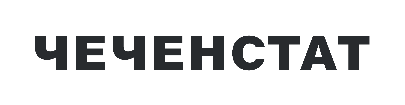 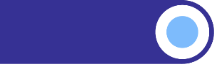 СРЕДНИЕ ЦЕНЫ НА ПРОДОВОЛЬСТВЕННЫЕ ТОВАРЫ, НАБЛЮДАЕМЫЕ В РАМКАХ ЕЖЕНЕДЕЛЬНОГО МОНИТОРИНГА ЦЕН ПО ЧЕЧЕНСКОЙ РЕСПУБЛИКЕ           НА 25 МАРТА 2024 ГОДАНаименование товара Средняя цена отчетного периода, руб.Индекс потребительских цен, %Говядина (кроме бескостного мяса), кг495,80100,00Баранина (кроме бескостного мяса), кг631,05102,17Куры охлажденные и мороженые, кг218,73103,16Сосиски, сардельки, кг447,69100,00Колбаса  полукопченая и варено-копченая, кг589,29100,20Колбаса вареная, кг484,70100,00Консервы мясные для детского питания, кг1005,61100,00Рыба мороженая неразделанная, кг255,16101,86Масло сливочное, кг843,25100,08Масло подсолнечное, л123,47100,39Маргарин, кг227,91100,00Молоко питьевое цельное пастеризованное 2,5-3,2% жирности, л95,55101,11Молоко питьевое цельное стерилизованное 2,5-3,2% жирности, л85,97100,07Сметана, кг251,5099,70Творог, кг358,84100,24Смеси сухие молочные для детского питания, кг995,66100,22Сыры сычужные твердые и мягкие, кг651,20100,04Консервы овощные для детского питания, кг651,56100,24Консервы фруктово-ягодные для детского питания, кг577,8498,62Яйца куриные, 10 шт.119,4494,97Сахар-песок, кг78,39101,46Печенье, кг217,1599,80Чай черный байховый, кг1083,58100,00Соль поваренная пищевая, кг23,2897,27Мука пшеничная, кг44,3299,45Хлеб из ржаной муки и из смеси муки ржаной и пшеничной, кг71,25100,00Хлеб и булочные изделия из пшеничной муки различных сортов, кг62,10100,00Рис шлифованный, кг123,55100,00Пшено, кг68,4899,94Крупа гречневая-ядрица, кг96,6398,35Вермишель, кг98,99101,88Макаронные изделия из пшеничной муки высшего сорта, кг103,79100,59Картофель, кг34,80100,89Капуста белокочанная свежая, кг45,06101,66Наименование товара Средняя цена отчетного периода, руб.Индекс потребитель-ских цен, %Лук репчатый, кг32,4397,90Свёкла столовая, кг55,46102,61Морковь, кг52,97102,54Огурцы свежие, кг206,0297,92Помидоры свежие, кг214,02102,31Яблоки, кг108,01101,48Бананы, кг158,40101,49